 MENINGKATKAN KEMAMPUAN KESEIMBANGAN ANAK TAMAN KANAK-KANAK MELALUI BERMAIN PAPAN TITIAN(Penelitian Tindakan Kelas Pada Anak Kelompok B di RA Ulul Albab Kecamatan Baleendah Kabupaten Bandung)SKRIPSIDiajukan untuk memenuhi sebagian dari syarat memperoleh gelar sarjana Pendidikan Studi Pendidikan Guru Pendidikan Anak Usia DiniOlehCucu Yuniar 1010060PROGRAM STUDI PENDIDIKAN GURU PENDIDIKAN ANAKUSIA DINIJURUSAN PEDAGOGIKFAKULTAS ILMU PENDIDIKANUNIVERSITAS PENDIDIKAN INDONESIA2014Meningkatkan Kemampuan Keseimbangan Anak Taman Kanak-Kanak Melalui Bermain Papan TitianOlehCucu YuniarSebuah skripsi yang diajukan untuk memenuhi salah satu syarat memperoleh gelar Sarjana pada Fakultas Ilmu Pendidikan© Cucu Yuniar 2014Universitas Pendidikan IndonesiaJuni 2014Hak Cipta dilindungi undang-undang.Skripsi ini tidak boleh diperbanyak seluruhya atau sebagian, dengan dicetak ulang, difoto kopi, atau cara lainnya tanpa ijin dari penulis.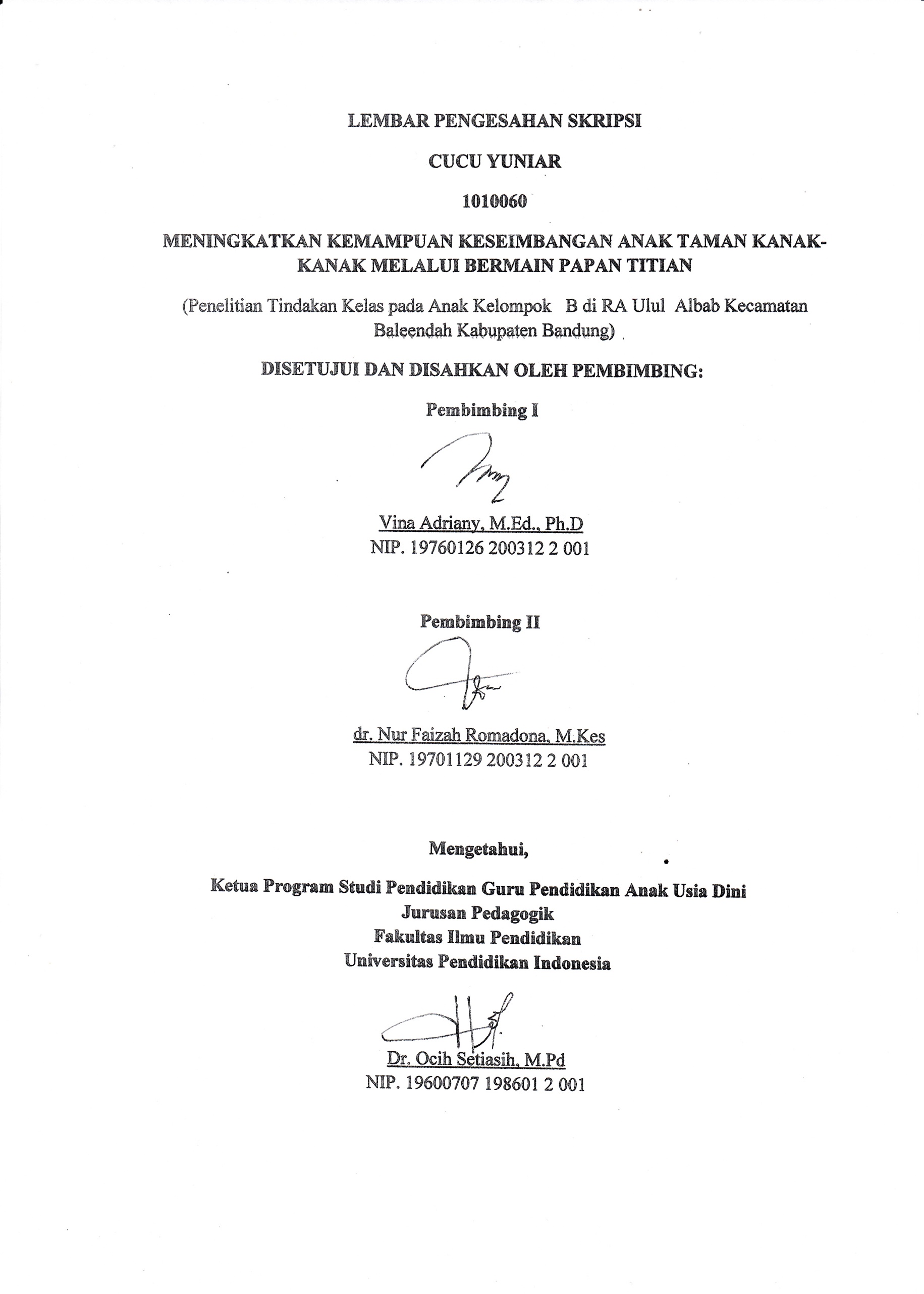 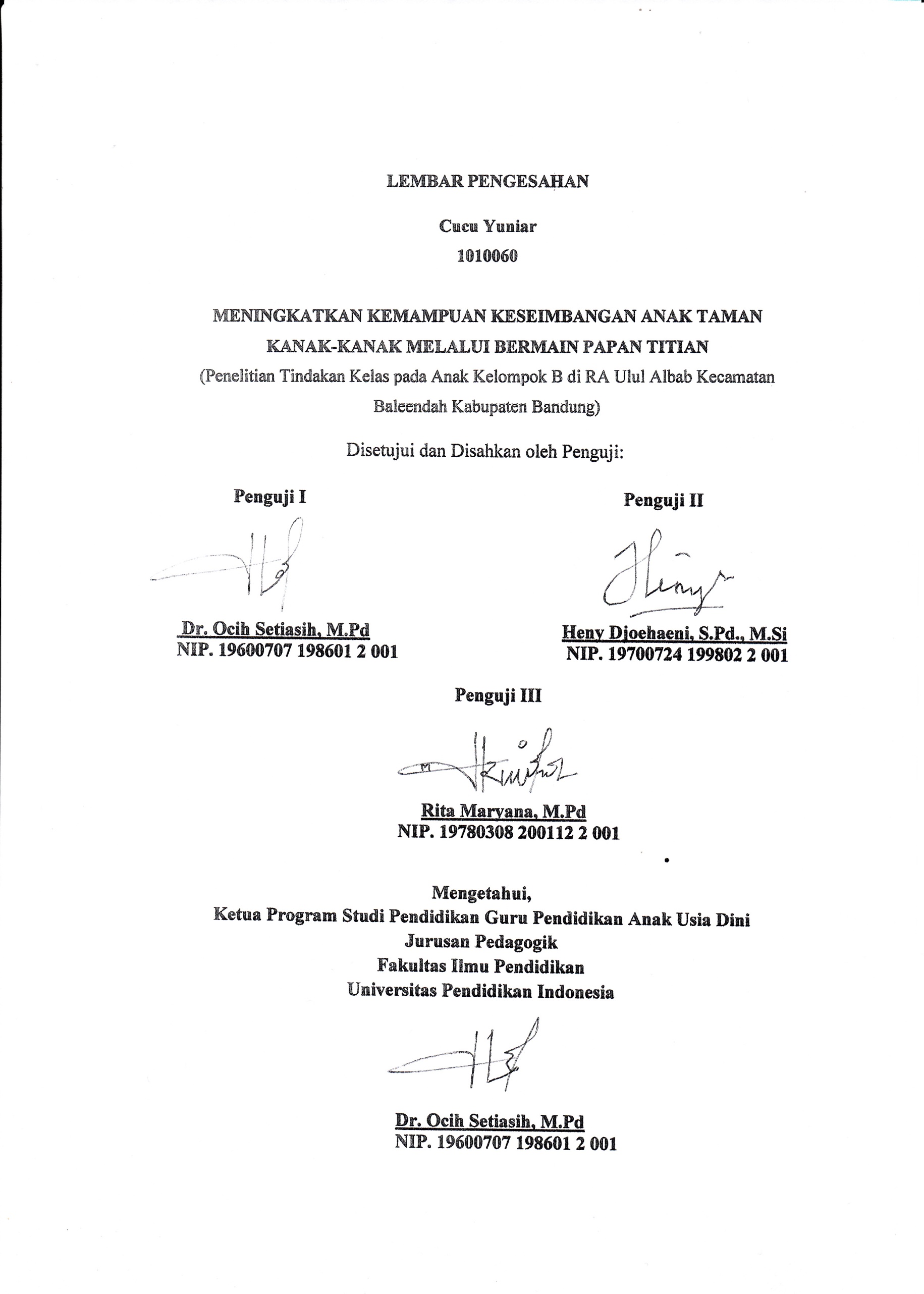 